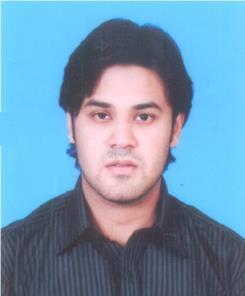 ASHER CAREER HISTORYI have 8+ years of working experience as Electrical Protection Engineer and my key role is to execute the project by planning, organizing and controlling all aspects of the project. My experience includes design review, installation, erection; Testing and commissioning of all electrical power equipment envisaged Gas insulated switchgear, Power transformers, capacitor banks, auxiliary transformers etc. Furthermore, Testing of Numerical relays (ABB, MICOM, SEL and SIEMENS) and Scheme check of control and protection panels . Additional expertise is Safety, risk management, quality control, and supervision, formulating project plan, reports and documentation.PROFESSIONAL EXPERIENCEPeriod:Position:From 24th January’2019 to PRESENTElectrical Protection EngineerDuties:Working on World Bank project of NTMP-1 for NTDCL.27 Nos. Grid Stations – Augmentation & Extension.04 Nos. Grid Stations – Conversion from AIS to GIS.04 Nos. new Grid Stations.Preparing tender documents & drawings according to scope of Grid Stations.Site Visits of Energized Sub Stations & location of new sub stations to collect necessary data regarding Electrical & Civil works.Bid Evaluation of Bidders (Contractors).Correspondence & Meetings with Client & Contractors regarding project progress & updates.Period:Position:From 7th June’2015 to 31st October’2018Testing & Commissioning / Electrical Protection EngineerFrom 26th January’17 to 31st October’18 in MAKKAH, KSA380/110/13.8 kV Hunyan GIS Sub Station110/13.8kV Adel GIS Sub Station110/13.8kV Naseem GIS Sub Station110/13.8 kV Haram GIS Sub Station (Currently)Verification of CT & VT Loops in Switchgear, GIS, T/F, Protection Panels, Capacitors - Incoming & Outgoing Feeder, Outgoing Capacitor, Bus Section, ABTS, ACCS etc. - Freeja 300 (secondary injection).Scheme Verification (Check) of Protection Panels - Line protection, Capacitor bank protection, Bus Bar protection, Transformer Protection, ABTS, ACCS, ACDB, DCDB etc.Witnessed all test of MCB, MCCB, C.B, Current Transformer, Power Transformer, Bus Bars, Revenue (Energy) Meters, GIS Equipment etc. By using Frjeeja 300, Megger, CT Analyzer, MOM600, MT320, Severker 780 etc.Testing Of Protection relays Differential, Distance, Over Current, Trip Relays, Aux. Relays etc (ABB REF 615, GE F650, Seimens REC 670, SEL 451, MiCom P142, MiCom P264, ZIV, SEL 487V etc.)All test related to GIS & Switchgear: Contact Resistance, SF6 purity, Dew Point, High pot, C.B, C.Ts, V.Ts etc.All test for Power Transformers: BCT, Meggar, Oil Breakdown, Gradient, Gauges Calibrations, Fan check, Scheme check, Mechanical Protections (bucholz, PRD etc), AC test (open circuit, short circuit, zero sequence etc).SAS (Sub Station Automation System) for SEL, ALSTOM (GE) & Seimens: SAT (Site Acceptance Test), Open Loop & Close Loop (Measurements, Alarms, Commands, Indications) for all Switchgear, GIS bays, Protection Panels, ACDB, DCDB, Lightening Panels, FM200 fire fighting) all Station alarms.End to End test, trip test, Line Stability, Bus Bar Stability, Transformer Stability etc all test at the Energization Time of SubStation.From 5th March’16 to 25th January’17 in KSA110/13.8 kV GIS Khalediya Sub-Station380/110/13.8 kV GIS Madinah Central Sub-Station, MADINAHAll test related to GIS: Contact Resistance, SF6 purity, Dew Point, High pot etc.Verification of CT Loop in Switchgear - Incoming & Outgoing Feeder, Outgoing Capacitor, Bus Bars etc. - Freeja 300 (secondary injection).Scheme Verification of Protection Panels - Line protection, Capacitor bank protection, Bus Bar protection, Battery Charger etc.Performed all test of MCB, MCCB, C.B, Current Transformer, 67MVA, 502MVA Auto Transformer, Bus Bars, Revenue (Energy) Meters, GIS Equipment etc. By using Frjeeja 300, Megger, CT Analyzer, MOM600, MT320, Severker 780 etc.Testing Of Protection relays Differential, Distance, Over Current, Trip Relays, Aux. Relays etc (SEL, ALSTOM, GE, ABB).SAS (SubStation Automation System): SAS (Sub Station Automation System) for SEL, & Seimens: SAT (Site Acceptance Test), Open Loop & Close Loop (Measurements, Alarms, Commands, Indications) for all Switchgear, GIS bays, Protection Panels, ACDB, DCDB, Lightening Panels, FM200 fire fighting) all Station alarms.Power Cable test: High Voltage, Resiatance, Insulation test, Partial Discharge (only for 380 kV Line) etc.From 7th June’15 to 4th March’16	in JEDDAH, KSA110/13.8 kV GIS Basateen Sub-Station.110/33/13.8 kV GIS Modon-2 Sub-Station, JEDDAHAll test related to GIS: Contact Resistance, SF6 purity, Dew Point, High pot etc.Verification of CT Loop in Switchgear - Incoming & Outgoing Feeder, Outgoing Capacitor, Bus Bars etc. - Freeja 300 (secondary injection).Scheme Verification of Protection Panels - Line protection, Capacitor bank protection, Bus Bar protection, Battery Charger etc.Performed all test of MCB, MCCB, C.B, Current Transformer, 67MVA, 100MVA, Auto Transformer, Bus Bars, Revenue (Energy) Meters, GIS Equipment etc. By using Frjeeja 300, Megger, CT Analyzer, MOM600, MT320, Severker 780 etc.Testing Of Protection relays Differential, Distance, Over Current, Trip Relays, Aux. Relays etc (SEL, ALSTOM, GE, ABB).All test for Power Transformers: BCT, Meggar, Oil Breakdown, Gradient, Gauges Calibrations, Fan check, Scheme check, Mechanical Protections (bucholz, PRD etc), AC test (open circuit, short circuit, zero sequence etc).SAS (SubStation Automation System): Funtion Test, Open Loop, Close Loop etc.Power Cable test: High Voltage, Resiatance, Insulation test, Partial Discharge (only for 380 kV Line) etc.End to End test, trip test, Line Stability, Bus Bar Stability, Transformer Stability etc all test at the Energization Time of SubStation.Period:Position:Duties:From 1st October’2012 to April’ 2015Testing & Commissioning EngineerWorked as a Project Engineer at 220/132 kV GIS Sub-Station Bandala and 220/132 kV AISSub-	Station at Toba Tek Singh.Protection & Instrumentation of 380 kV & 110 kV Grid Station.Work on protection of Electrical Power system like Line protection, Bus Bar protection, Transformer protection, breakers protection, Battery Charger, Batteries Maintenance, Current transformer (CT), Voltage transformer (VT), Isolators, Energy Meters, Relays, Switchgear room, and control circuits.Commissioning and testing of 380/110/13.8kV S/S , Auto Transformers. Test conducts are Transformer Turns Ratio, Capacitance & Dissipation Factor (C&DF), Insulation Resistance Test, DES, Differential Balancing, Open Circuit, Short CircuitCommissioning and testing of 380 kV & 110 kV SF6 Circuit breakers. Test Conducts are: Contact Resistance Test, Breaker Timing Test, SF6 Purity & Due Point Test etc.Testing, configuration and communication of Relays like Numerical relays/digital relays/static relays/electromechanical relays (ABB, AREVA, SIEMENS, GE).Testing of all mechanical Relays (Bucholz, Temperature gauges, Pressure Relieve Device (PRD))Erection, Installation & commissioning of Transformers, breakers and all Grid Station related equipments.Hands on Experience of Testing kits: Severker 780, Freja 300, Freja 306, ZFB, QZW, Megger, CT Analyzer, Breaker Analyzer TM-1600, MOM600, Primary Injection ODEN At, CB-100 etcPeriod:	From 1st August’2010 to 30th September’ 2012Position:	Junior EngineerDuties:	Worked as a Project Engineer at 220/132 kV GIS Sub-Station Bandala and 220/132 kV AISSub-	Station at Toba Tek Singh.Procurement of Electrical Equipment, Preparation of Tender Documents, Verification of BOQ of Grid Stations.Design, Construction Supervision of T/Lines and Grid Stations up to the voltage 132kV and Checking of Electrical Drawings of Grid Stations.Review and monitor contractor’s progress for substation works.Monitor contractor’s work methodology.Supervise erection of equipment and material of substation, testing and commissioning of substation.Verify quantities to certify the payments.Scrutinize contractor’s invoices and claims.Inspect material and goods to be used at site to ensure that the same are in accordance with contract agreement and that the same have checked by inspector.Responsible for the execution of work according to the construction schedule.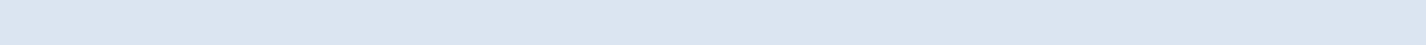 ACADEMIC BACKGROUNDCOMPUTER PROFICIENCYExcellent skills of using MS Word, Excel, Power Point.Proficient in using AutoCAD , keil,Languages: C++ and MAT LABWeb Designing, Internet browing/searching.LANGUAGE PROFICIENCYProficient in reading, writing and speaking English & Urdu.Arabic (Beginner)FIELDS OF INTERESTGIS testing.Protection.Electrical Maintenance.PERSONAL INFORMATIONREFRENCESAdditional information and references can be furnished on request.DEGREEINSTITUTEYEARPERCENTAGE/GRADESGPAB.Sc. ElectricalUniversity of Central Punjab,2006-1077% / 3.07AEngineeringLahore77% / 3.07AEngineeringLahoreDate of birthNovember 09, 1988Marital statusMarriedE-mailsAsher-394236@2freemail.com NationalityPakistaniReligionIslam